The Bridges Federation 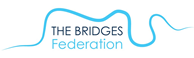 JOB DESCRIPTION & PERSON SPECIFICATION OFFICE Finance and HRPost:		Office Administrator	Grade:		Grade 6 Point: 9-16Hours:		22.5 hours per weekJOB SUMMARYTo co-ordinate all administrative functions in order to assist in the smooth running of the school office and to maintain accurate and up to date pupil records.  As part of your duties, you are expected to work in conjunction with the Senior Federation Business Manager.PRINCIPAL ACCOUNTABILITIES1.	To be responsible for assisting in managing the school office.2.	To provide administrative support to the leadership team and school teacher(s) as appropriate.3.	Providing efficient finance assistance to the Senior Federation Business Manager 4.	Providing support for the Senior Federation Business Manager and LT with HR  JOB CONTENTMain duties and responsibilities are indicated here.  Other duties of an appropriate level and nature will also be required.1.	Responsibility for assisting in managing the school office, including:Ensure the school office is organised efficiently and running smoothly on a day to day basis.Liaising with the Senior Federation Business Manager relating to work to be undertaken by the office staff.Assisting with monitoring the induction of any new member of the office staff.Deputising for the Senior Federation Business Manager in relation to the above duties, in her/his absence.General word processing, ie outing lettersProvide administrative support in organising safety procedures, including fire drills.2.	To provide administrative support to the leadership team and school teacher(s) as appropriate:Receiving, signing in and dealing with or directing pupils, parents and other school visitors as appropriate.Operating the school’s main switchboard, transferring calls, taking and delivering messages as appropriate.Directing parents and visitors to appropriate member of staffTo work as part of a team to provide administrative support for the Leadership Team and other 	staff as directed by the School Business ManagerGeneral typing of correspondence as and when requested by members of Leadership Team and 	staffAssisting teachers in all aspects of her/his role, including contact parents and pupils where 		necessary, liaising with the teacher on outcomesFiling both paper and electronic documentsPhotocopying and laminating as and when requested by members of staffSale of uniform held in schoolHospitality for meetings as and when required In liaison with other members of office team, maintaining a confidential filing system.Archiving all finance and HR files3. 	Providing efficient finance assistance to the School Business ManagerTo ensure that all financial transactions are undertaken and recorded correctly.Placing orders, processing purchase orders, receiving and checking delivered goods and 			processing invoices - printing chequesReceipt, recording, safekeeping and banking of all cash income (e.g. trip, uniform, adult meals)Maintenance of accounts filing system, suitable for auditing purposes - input certain income into 		finance systemAssisting the School Business Manager with the production of financial reports for internal and LA 	useBreakfast club administratorPurchase and resale of school uniformProviding assistance to members of staff with regard to purchasing - Advising on best-value 		suppliers, Suggesting alternative goods or suppliersEnsuring sufficient departmental funds prior to processing ordersEnsure stock is readily available for staff - stock controlFirst aid and premises supplies4.	Providing support for the Senior Federation Business Manager and LT with HR To update any relevant policies on an annual basis. To help maintain confidential staff records including staff attendance, absence (save absence 		emails), lates, leave requests and holiday. (Personnel files, Scholar Pack/Abor and Inventry) Support with the recruitment process including drafting adverts, obtaining references for 		shortlisted candidates, organising interviews, managing communication with candidates, Support with start up administration - clearance of new staff (medical and DBS), issue offer letters 	and contracts of employment, set up new staff personnel files and on the database.Organise swipe cards for new staff or replacements.Complete DBS checks for staff, Governors and volunteers.Support the SBM to complete staff risk assessments where necessary.Support the SBM to complete the school workforce returnTo be the administrator for booking of all courses for staff - Booking of courses on the LA online 		booking system, Booking of all other courses, via telephone or online, Liaise with members of staff 	to confirm booking has been confirmed, Liaise with LA if confirmation has not been received5.	Child ProtectionTo have due regard for safeguarding and promoting the welfare of children and young people and to follow the child protection procedures adopted by the Southwark Safeguarding Children’s Board and the school’s safeguarding policy.Other tasks may be assigned to this role as directed by the Headteacher – see roles and responsibilities sheet.  This may also include support for the Senior Federation Business Manager on areas such as HR, Finance, H&S, GDPR and Contracts.JOB CONTEXTReports to:			Senior Federation Business Manager and the HeadteacherContacts:		Senior Federation Business Manager, other office staff, teachers, pupils, parents.Financial Responsibilities:	NoneKey Organisational Objectives:The postholder will contribute to the school’s objectives in service delivery by:Enactment of Health and Safety requirements and initiatives as appropriateAt all times operating within the school’s Equal Opportunities frameworkAcknowledging Customer Care and Quality initiativesCommitment and contribution to improving standards for pupils within the school as appropriateContributing to the maintenance of a caring and stimulating environment for pupils.Conditions of Service:Governed by the National Agreement on Pay and Conditions of Service, supplemented by local conditions as appropriate.The school is committed to promoting and safeguarding the welfare of children and have strong links with Social Services.  We are fortunate to have a strong and proactive School and Family Support Team, which brings a multi-agency approach into the school.PERSON SPECIFICATIONATTRIBUTESESSENTIALDESIRABLEQualificationsMaths, English  GCSE Grade 4 or above.Computing GCSERSA, CLAIT or NVQ qualificationsCertificate in School AdministrationFirst AidExperienceExperience of working in a busy office or reception setting.Experience of composing correspondenceExperience of using databasesExperience of taking minutes, typing and disseminationExperience of working in a school officeExperience of pupil databasesExperience in school financeExperience in school HRKnowledgeA sound knowledge of Microsoft office packages, eg. Word, Excel, Access, PublisherKnowledge of school policies and procedures that relate to office dutiesKnowledge of school finance packagesKnowledge of HR procedures Skills, Abilities & AttributesWarm, calm, approachable personAbility to diffuse and deflect situations of conflictAbility to develop good relationships with individuals as part of a teamAbility to set and work to agreed targets and work schedules.Ability to communicate effectively with persons at all levels.Ability to work pro-actively to achieve efficiency and effectiveness within a team.Ability to organise one’s own tasks with minimum supervisionAbility to focus and have attention to detailAbility to work accurately under pressureAbility to take responsibility for own learning